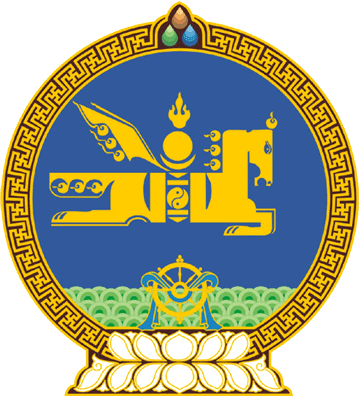 МОНГОЛ УЛСЫН ИХ ХУРЛЫНТОГТООЛ2017 оны 12 сарын 28 өдөр     		            Дугаар 84                     Төрийн ордон, Улаанбаатар хот/Энэ тогтоолыг 2019 оны 06 дугаар сарын 13-ны өдрийн 67 дугаар тогтоолоор хүчингүй болсонд тооцсон/    Тогтоолд өөрчлөлт оруулах тухайАвлигын эсрэг хуулийн 17 дугаар зүйлийн 17.1 дэх хэсгийг үндэслэн Монгол Улсын Их Хурлаас ТОГТООХ нь:1.“Авлигатай тэмцэх газрын зохион байгуулалтын бүтэц, орон тоог шинэчлэн батлах тухай” Улсын Их Хурлын 2012 оны 05 дугаар сарын 22-ны өдрийн 55 дугаар тогтоолын 2 дахь заалтын “145” гэснийг “172” гэж өөрчилсүгэй.2.Энэ тогтоолыг 2018 оны 01 дүгээр сарын 01-ний өдрөөс эхлэн дагаж мөрдсүгэй.		МОНГОЛ УЛСЫН 		ИХ ХУРЛЫН ДАРГА					        М.ЭНХБОЛД